Staying Organized at School:  Your LockerLocker OrganizationIn the space below design a well-organized locker. Where will everything go?A good place to start: Put binders on the top shelf and textbooks on the bottom shelf.After you’ve drawn your plan, go to your locker and organize your books and supplies according to your plan.  Ask your advisor to take a picture of your locker.  Put the printed picture on the inside of your locker door as a reminder. 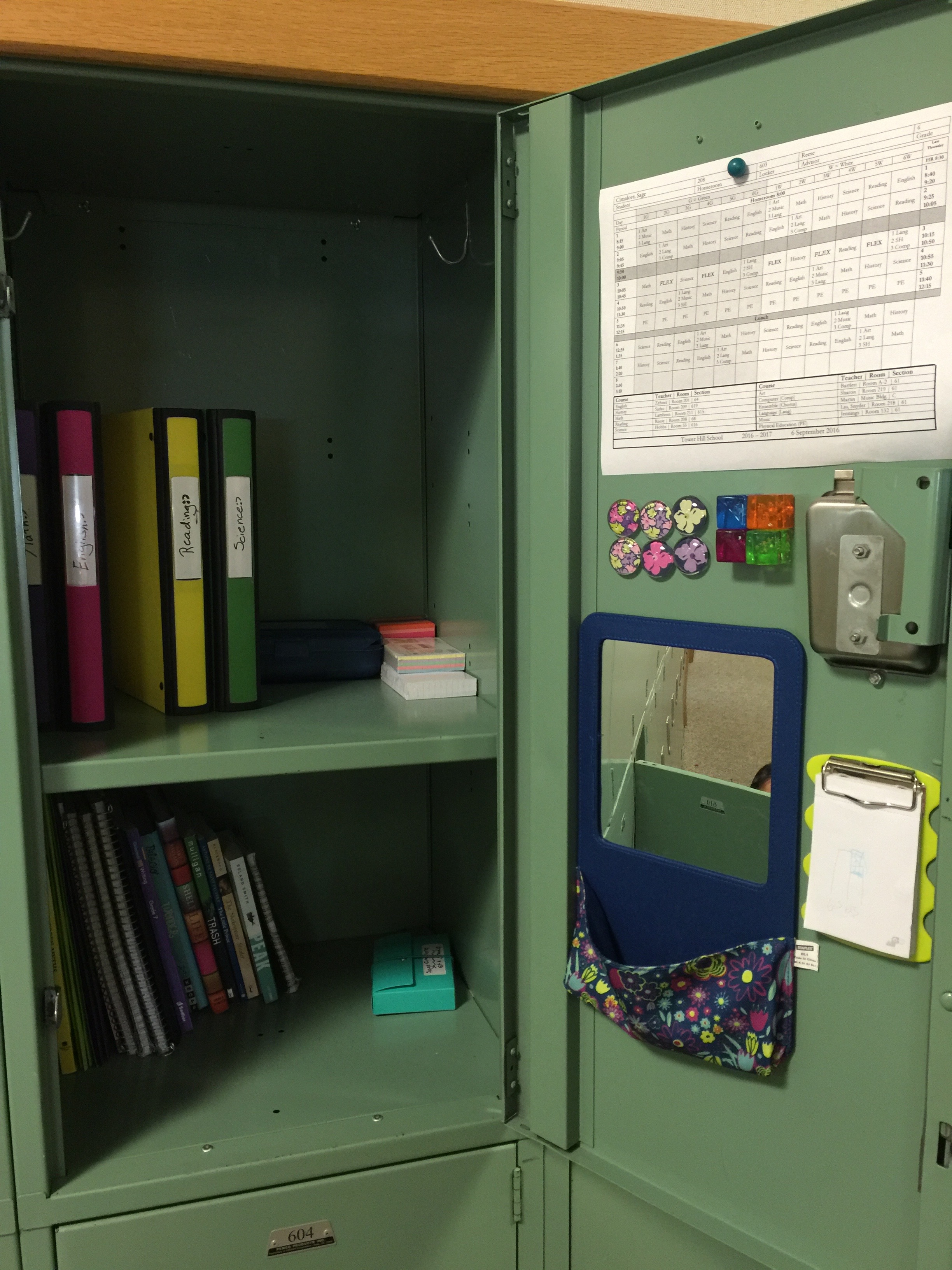 